Труженица тыла.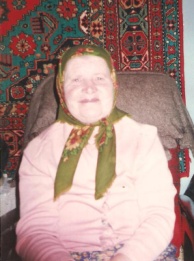            Каждый год, приезжая летом к бабушке на каникулы, я обращал внимание на пожилую женщину, сидящую на скамейке у дома. У бабушки я спросил о ней. Она мне ответила, что это ее соседка. Оказывается, эта миловидная, добродушная женщина – труженица тыла, помогавшая фронтовикам во время Великой Отечественной войны. Мне захотелось с ней познакомиться поближе, чтобы из первых уст узнать о тех страшных годах.         В один из дней я зашел к ней в гости. Она с радостью меня встретила, напоила чаем и рассказала о своей жизни.          Валентина Васильевна Нарсеева родилась 10 декабря 1923г. в деревне Бабкино Кировской обл. Налинского района. В семье она была самая старшая. Окончила всего 4 класса. В школу приходилось ходить пешком в соседнюю деревню, которая находилась за 3 километра от дома. А с 12 лет начала работать.           Во время войны два года работала трактористкой. Она вспоминает: «Трактор был тяжелый, «колесник»». Не каждый мужчина мог с ним справиться, а она работала день и ночь, подрывая свое здоровье.            Тяжело жилось Валентине Васильевне  во время войны. Со слезами на глазах она говорит: «Во время войны голодные были, ели голимую траву…Ее сушили, в ступе толкли, мама утром пекла лепешки, они разваливались».  Семья жила бедно. Сами лен растили, пряли и одежду из этого шили.             В послевоенное время деревня распалась. В 1955г. Валентина Васильевна со своей семьей приехала в город Верхотурье. Но сначала поселилась в деревне Дуранино, т.к. не было паспорта и в город не пускали.А уже через три года переехала в город.         Работала в колхозе «Искра». Затем устроилась в детскую больницу: 2 года работала истопником, а потом 22 года нянечкой.         Воспитала двух сыновей. Есть внуки и даже правнуки, о которых она говорит с любовью.         10 июля 1975г. Валентине Васильевне присвоено звание «Ударник коммунистического труда». Вручено 5 почетных грамот за добросовестный труд в системе здравоохранения. Есть юбилейные медали Великой Отечественной войны.          Я рад был знакомству с этой замечательной женщиной.